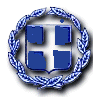 ΕΛΛΗΝΙΚΗ ΔΗΜΟΚΡΑΤΙΑΥΠΟΥΡΓΕΙΟ ΕΡΓΑΣΙΑΣ ΚΑΙ ΚΟΙΝΩΝΙΚΩΝ ΥΠΟΘΕΣΕΩΝΚΕΝΤΡΟ ΚΟΙΝΩΝΙΚΗΣ ΠΡΟΝΟΙΑΣΠΕΡΙΦΕΡΕΙΑΣ ΑΤΤΙΚΗΣ (Κ.Κ.Π.Π.Α.) – Ν.Π.Δ.Δ.Α Ι Τ Η Σ Η Επώνυμο: ......................................................................Όνομα:……………………….......................................Όνομα Πατρός: .............................................................    Α.Δ.Τ.: …………………………..................................Α.Φ.Μ.: .........................................................................Δ.Ο.Υ.: ..........................................................................Τόπος κατοικίας: ..........................................................Οδός: ............................................................................Αρ.:..................... Τ.Κ.: ................................................Τηλέφωνο σταθερό: .....................................................Τηλέφωνο κινητό: .........................................................ΠΡΟΣ : ΚΕΝΤΡΟ ΚΟΙΝΩΝΙΚΗΣ ΠΡΟΝΟΙΑΣ ΠΕΡΙΦΕΡΕΙΑΣ ΑΤΤΙΚΗΣ (Κ.Κ.Π.Π.Α.) - Ν.Π.Δ.Δ.Παρακαλώ να εξετάσετε το αίτημά μου για κατάρτιση Ιδιωτικού Συμφωνητικού παροχής ανεξάρτητων ιατρικών υπηρεσιών ως Ιατρού ειδικότητας................................................................... σύμφωνα με την αρ. Πρωτ.:οικ. 950/03-02-2020 Ανακοίνωση - Πρόσκληση εκδήλωσης ενδιαφέροντος.Συνημμένα υποβάλλω:1. Αντίγραφο τίτλου σπουδών2. Αντίγραφο τίτλου ειδικότητας3. Άδεια άσκησης επαγγέλματος4. Αντίγραφο αστυνομικής ταυτότητας5. Βιογραφικό ΣημείωμαΗμερομηνία ...../....../2020Η/Ο ΑΙΤ..............